The Structure and Functions of the Skeletal System – The Key Body Systems and their Impact on Performance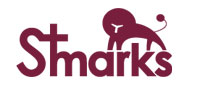 The Structure and Functions of the Skeletal System – The Key Body Systems and their Impact on PerformanceThe Structure and Functions of the Skeletal System – The Key Body Systems and their Impact on PerformanceThe Structure and Functions of the Skeletal System – The Key Body Systems and their Impact on PerformanceThe functions of the skeleton:Protection of vital organs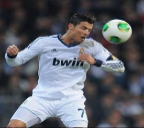 Cranium protects the brain when heading a ballMuscle attachment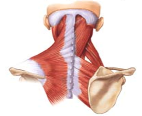 Bones provide anchors for muscles to attach. Joints for movement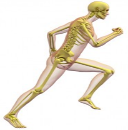 Bones act as levers to create movement.Platelets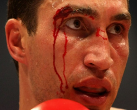 Platelets clot blood when we are cut to stop the bleeding.Blood cell production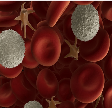 Red blood cells carry oxygenWhite blood cells fight infection. Store calcium & phosphorus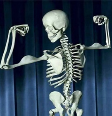 Calcium and Phosphorus is stored in the bones to keep them strong.Classification of bones: Long bones act as levers so we can move. Examples are the humerus, ulna and femur. Short bones are important for weight bearing and to absorb shock Examples are the carpals and tarsals. Flat bones usually protect organs. Examples are the ribs, pelvis and scapula. Irregular bones have odd shapes and perform a range of functions. Examples are the bones of the vertebrae.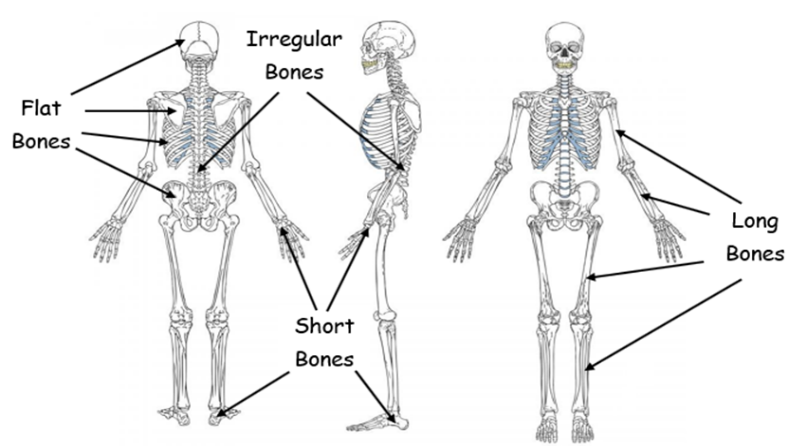 Structure of the skeleton: 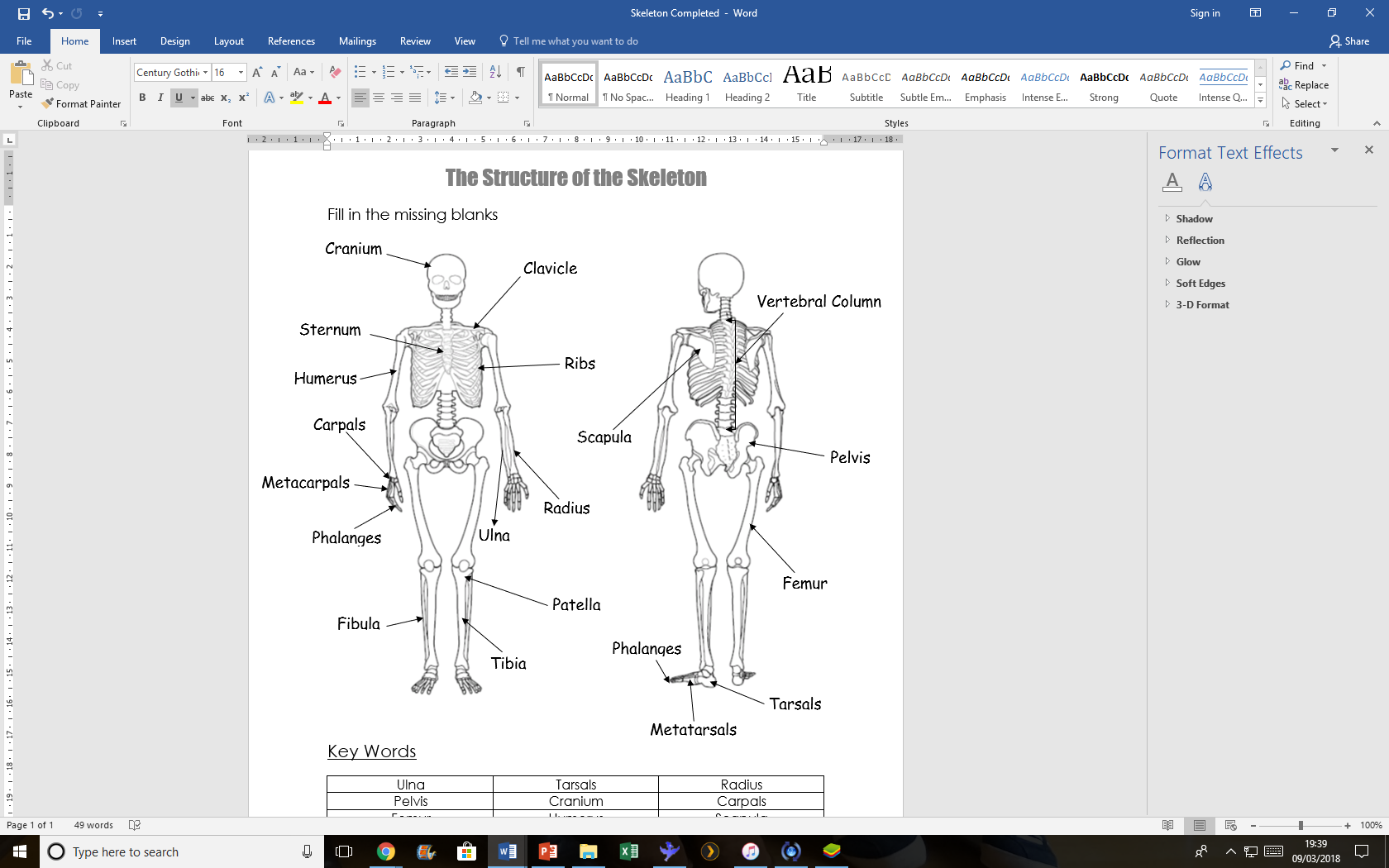 Structure of the skeleton: Movement possibilities at joints: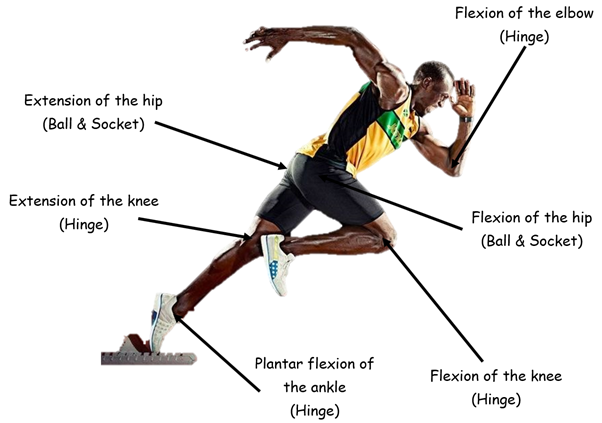 Flexion: bending movement (decreases angle) Extension: Straightening movement (increase angle)Abduction: Moving away from midlineAdduction: Moving towards the midlinePlantar flexion: Pointing the toes downwardsDorsi flexion: Pointing the toes upwardsRotation: Rotation around a joint or axisCircumduction: flexion/extension Abduction/adduction Movement possibilities at joints:Flexion: bending movement (decreases angle) Extension: Straightening movement (increase angle)Abduction: Moving away from midlineAdduction: Moving towards the midlinePlantar flexion: Pointing the toes downwardsDorsi flexion: Pointing the toes upwardsRotation: Rotation around a joint or axisCircumduction: flexion/extension Abduction/adduction The role of ligaments and tendons: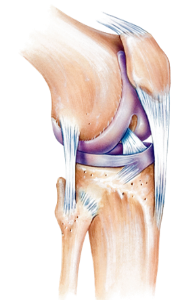 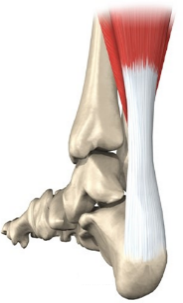 Vertebral column:     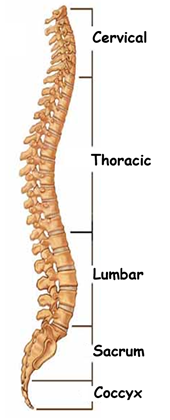 Classification of joints: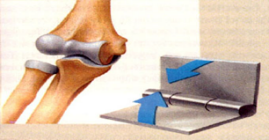 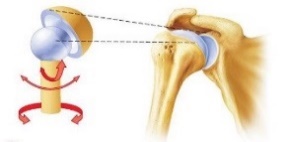 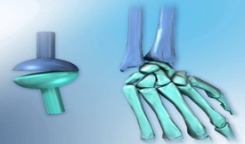 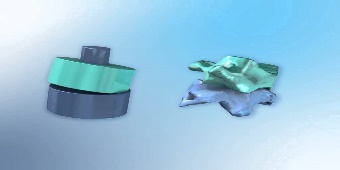 Classification of joints:The role of ligaments and tendons:Vertebral column:     